PLASTYKA KL. 6Temat: Architektura i jej otoczenieZADANIA PRAKTYCZNE Zabaw się w architekta przestrzeni. Przygotuj karton techniczny formatu A3. W kolorowych gazetach wyszukaj ilustracje ciekawych obiektów architektonicznych (mogą to być zdjęcia domów jednorodzinnych). Wytnij to zdjęcie, które przypadło Ci najbardziej do gustu – z najbliższym otoczeniem Następnie przyklej 
je w dowolnym miejscu kartonu a później dorysuj otoczenie tak aby stanowiło całość ze zdjęciem – jeśli na fotografii jest fragment chodnika – dorysuj go na kartonie, jeśli wokół domu są drzewa – wykorzystaj je 
w swojej pracy. Pamiętaj o wypełnieniu całego kartonu. Rysunki wykonaj pastelami olejnymi.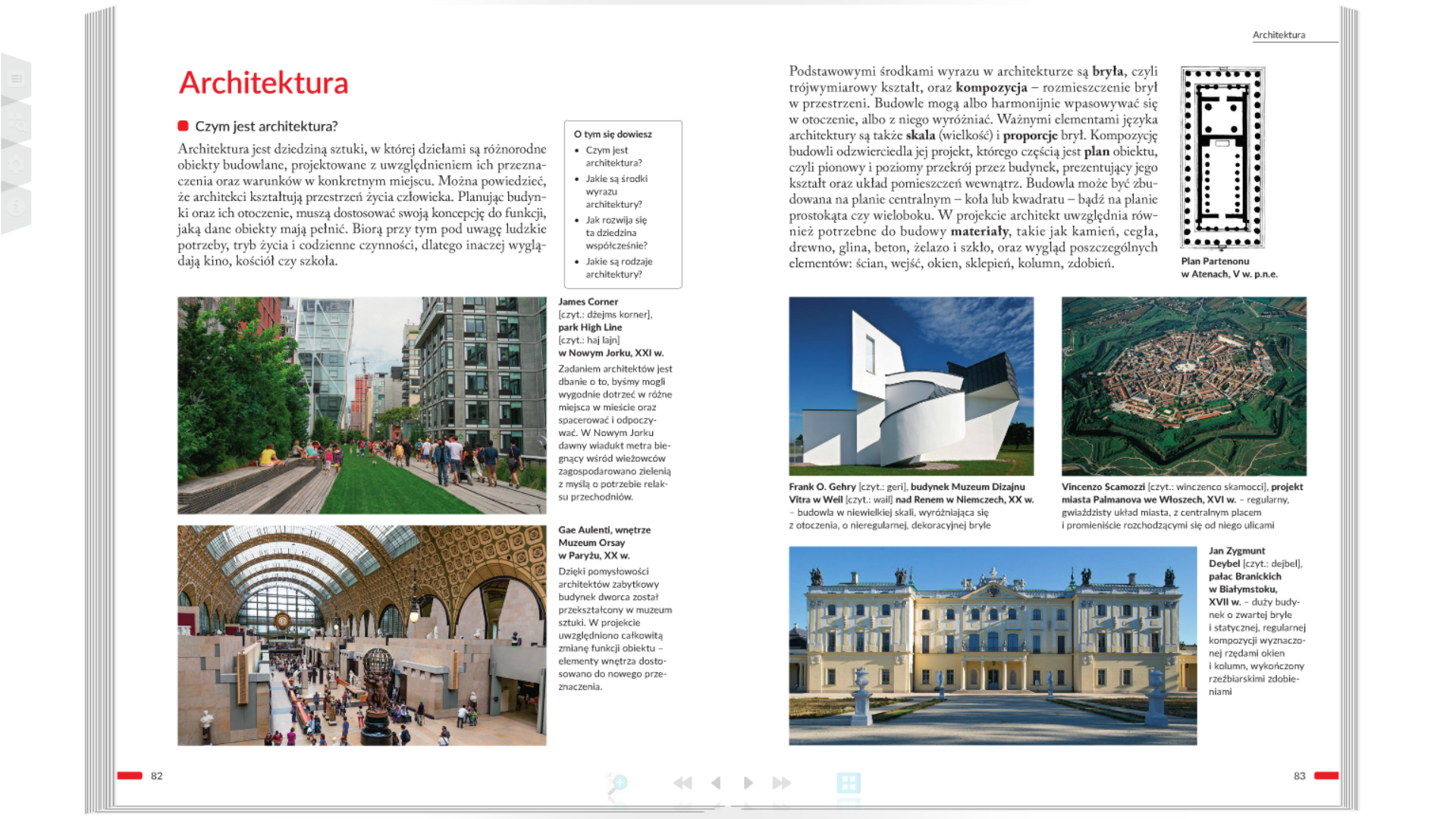 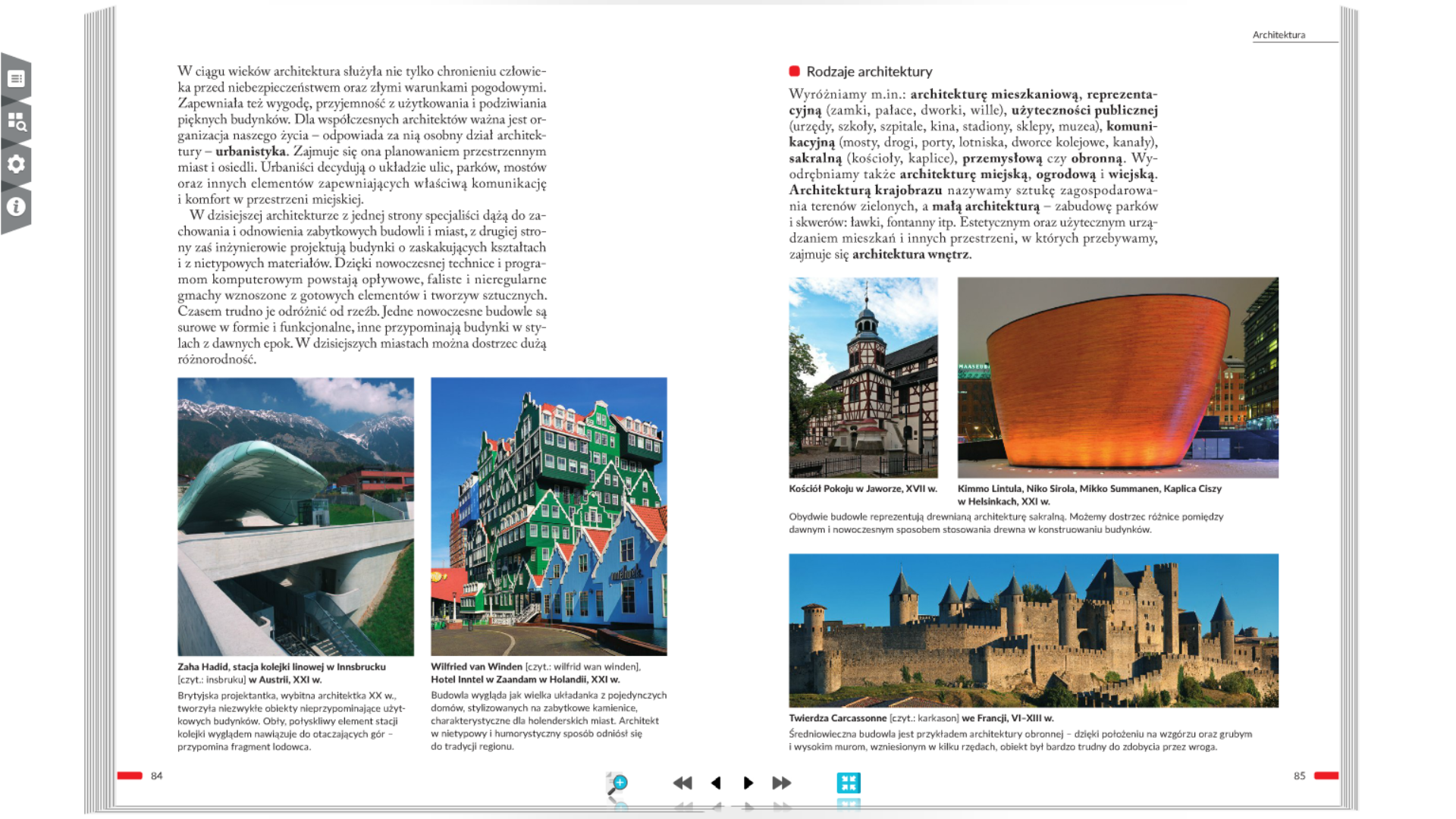 